9ª RETIFICAÇÃO AO RESULTADO DOS EXAMES MÉDICOS ADMISSIONAIS DO 1º EDITAL DE CONVOCAÇÃO DO CONCURSO PÚBLICO MUNICIPAL DE ARARUAMA-RJ Nº 001/2019EDITAL Nº. 001/2019RETIFICAÇÃO Nº 009/2019A PREFEITA MUNICIPAL DE ARARUAMA, ESTADO DO RIO DE JANEIRO, no uso de suas atribuições legais e regimentais, e considerando a homologação do resultado do CONCURSO PÚBLICO PARA PROVIMENTO DE VAGAS DO QUADRO DE EFETIVO DA PREFEITURA MUNICIPAL DE ARARUAMA-RJ–EDITAL DE ABERTURA Nº. 001/2019, DE 01 DE AGOSTO DE 2019, promove a RETIFICAÇÃO à avaliação médica admissional do candidato classificado relacionado abaixo, com vistas à nomeação e posse.RESOLVE:RETIFICAR a listagem dos exames médicos admissionais o candidato LORESTIM PEREIRA CARDOSO BISNETO, VIGIA, em razão de erro material cometido que ora se corrige, tendo como certo o seguinte:Araruama, 06 de janeiro de 2020.Lívia BelloPrefeita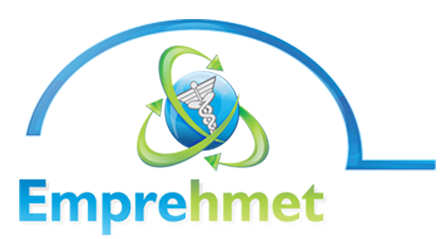 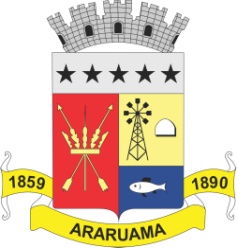 MEDICINA, SEGURANÇA E HIGIENE DO TRABALHOPREFEITURA MUNICIPAL DE ARARUAMACONCURSO PÚBLICO Nº 001/2019PREFEITURA MUNICIPAL DE ARARUAMACONCURSO PÚBLICO Nº 001/2019PREFEITURA MUNICIPAL DE ARARUAMACONCURSO PÚBLICO Nº 001/2019RESULTADO DOS EXAMES MÉDICOS ADMISSIONAIS RESULTADO DOS EXAMES MÉDICOS ADMISSIONAIS RESULTADO DOS EXAMES MÉDICOS ADMISSIONAIS 1º EDITAL DE CONVOCAÇÃO 20191º EDITAL DE CONVOCAÇÃO 20191º EDITAL DE CONVOCAÇÃO 2019NOME COMPLETOCARGOCANDIDATOS CONSIDERADOS APTOS/INAPTOSLorestim Pereira Cardoso BisnetoVigiaAPTO